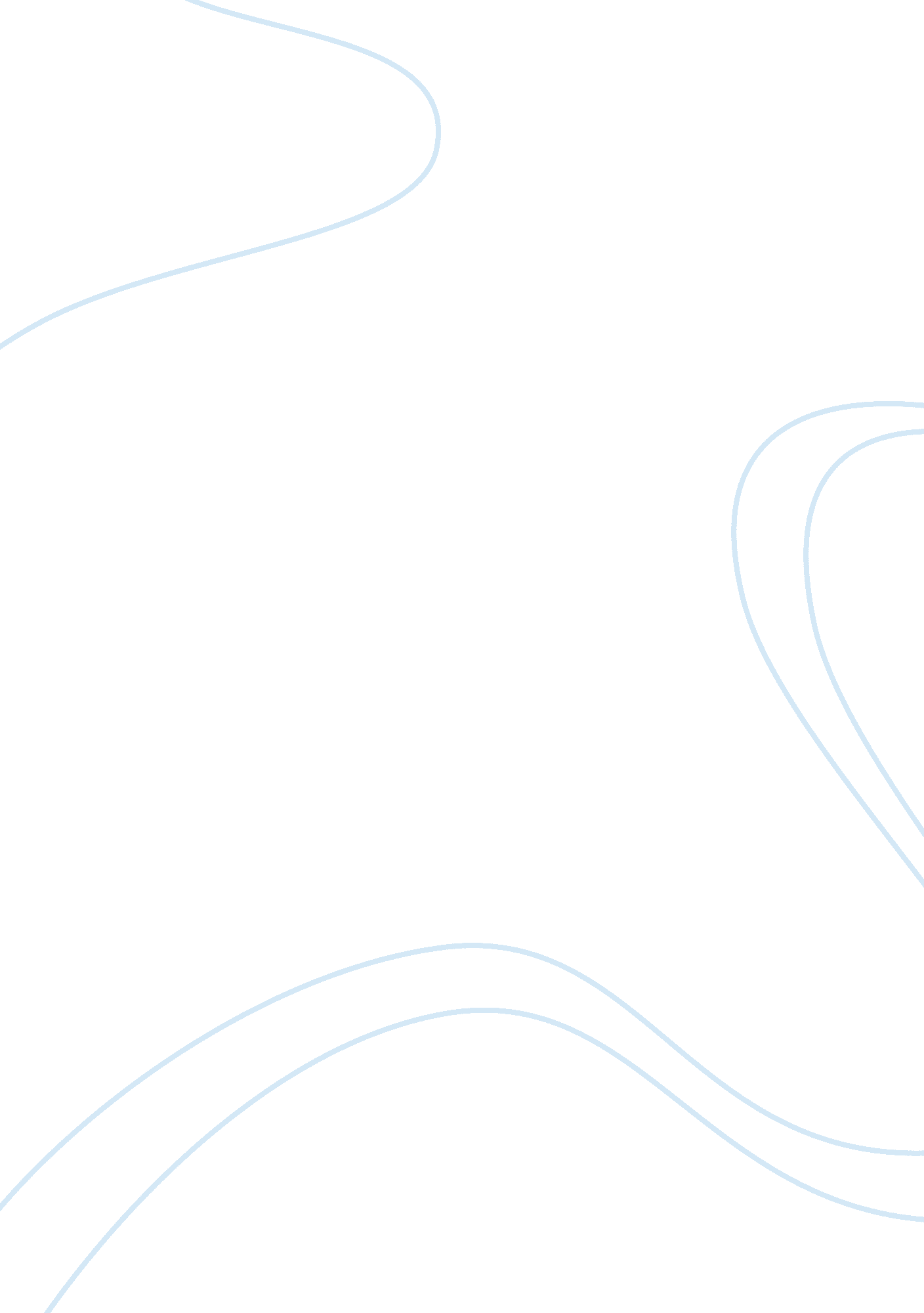 Personal development as a manager and leaderProfession, Manager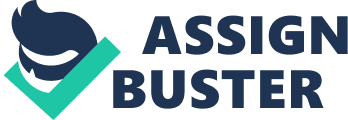 Career development is an organized attack used to fit employee ends with the concern demands of the bureau in support of work force development enterprises. The intent of calling development is to heighten each employee 's current occupation public presentation, enable persons to take advantage of future occupation chances and carry through bureaus ' ends for a dynamic and effectual work force. Personal development is the procedure which includes personality, relationship, communicating, self-awareness and manner of believing among clip must be improved as comparison to old. Personal development is really of import and helpful to accomplish the coveted ends and aims. Personal development is our witting self-improvement and self-transcendence. It is the aspiration to recognize our higher ego. Personal development ends will assist administrations accomplish their ain aims. if a director or any individual have these abilities that would be contribute to the organisation to accomplishing its end every bit good as aid to accomplish at that place ain personal development ends. The procedure of Personal development involves several facets like: 1. Exceeding our Negative Qualities 2. Controling Our Ideas 3. Self-Transcendence 4. Intuition 5. Minimise Desires 6. To Populate in the Heart 7. Gratitude 8. Enlarging our sense of ego. Personal Skills Assessment There are batch of accomplishment in personal appraisal but I am mentioned merely three chief accomplishment these are be aftering and organisation accomplishment, interpersonal accomplishment, and leading accomplishment. Personal accomplishment appraisal tabular array: Planing & A ; forming accomplishment Interpersonal accomplishment Leadership accomplishment Meeting deadlinesBeing helpful to friendSeeing a clear outcomeDelegating undertaking to othersBeing helpful to strangersBeginning new undertakings and projectsDeciding on puritiesSolving argumentsGetting people to work togetherJuggling taskUnderstanding how other feelNegotiation with othersMaking arrangementOffering supportInspiring confidenceSetting clear ends and objectivesAnticipating demand of ego and otherTaking hard decisionReviewing success or failureTalking to all sort of peopleShowing good judgementWorking unsupervisedWorking good in a teamUsing and seeking accomplishment of otherCreating efficient systemsEncouraging and actuating otherDealing good in crisesImproved/adopting ideasSharing recognition with otherGiving feedback to othersSetting up control systemDealing patiently with hard peopleMotivating selfSeeing alternate methodsRepresenting otherMotivating othersControl your temperPlanning and commanding taskWorking good with people of different status. , race or valuePromoting & A ; managing changesPlanning and Organization Skill Planing and Organizing is the accomplishment that is portion of Ability to be after group of basic accomplishments. Planning is the ability to gestate, develop and implement programs with intent of carry throughing short and long term ends. Planning and forming is of import for different places and maps. Systematically develops programs, prioritizes, organizes and manages resources in order to carry through concern ends within a defined timetable. Interpersonal Skill interpersonal accomplishments are the accomplishments we use to interact or cover with others. Interpersonal accomplishments are sometimes besides referred to as communicating accomplishments, people skills and/or soft accomplishments. How we deal with others can greatly act upon our professional and personal lives, bettering these accomplishments physiques assurance and enhances our relationships with others. Leadership has been described as the `` procedure of societal influence in which one individual can enlist the assistance and support of others in the achievement of a common undertaking '' Leadership Skill effectual leading is the ability to successfully incorporate and maximise available resources within the internal and external environment for the attainment of organisational or social ends. '' 3. 0 Personal Goals and Plan Six SMART Personal development ends SMART is an acronym for ends that are: specific, mensurable, come-at-able, relevant and time-based. A specific end is easy and simple to depict. When you set some ends for yourself, are they precise and specific. `` I want to be happy '' this is non specific. `` I want to populate merrily in Jeddah '' is specific. Your personal power must lies in lucidity. A mensurable end is one that has a specific result means must be mensurable in term of per centum, monetary value, quality and etc. How will you cognize when you 've achieved your end? For illustration, the end of salvaging 10, 000 in a twelvemonth, or do net income 30 % in sale is mensurable. It can be easy measured after terminal of twelvemonth. An come-at-able end is one that allows you to stretch agencies that end is possible, but is non impossible. Let 's state you want to do a million lb. Great end. But, if you are presently out of work or are non salvaging money, this end is presently non accomplishable. A relevant end is one that has significance for you means that end is meaningful for you. It is non merely a good thought. It reflects who you are and what you value as a human being. Pick something that gives you joy. If you want to lose weight connect that desire to a larger purpose. Populating a healthy and fit life is the larger purpose that makes the weight loss end relevant. Choose things that are of import to YOU and that make a difference in your life. A time-based end is one that has an terminal day of the month like I will do 10, 000 net income in a twelvemonth and give the day of the month like December 31. Even if you do n't cognize if you can carry through your end in the clip you 've set for yourself set a day of the month anyhow. The head responds to particulars. Puting a day of the month and making a program or way for the end will advise your head you mean concern! Table 1. 2 - Smart Personal Goals Personal Development Goal SMART Criteria Second Meter A Roentgen Thymine Goal 1: To finish CMI-5 in 2010 Goal 2: To finish my Bachelors by 2011 Goal 3: To finish MBA by 2012 Goal 4: To finish PHD by 2015 Goal 5: To acquire occupation in TNT by 2015 Goal 6: To take better place in TNT by 2016 with the aid of Personal development. 3. 2 Personal Development Plan Personal Development Planning is a structured and supported procedure undertaken by an single to reflect upon their ain acquisition, public presentation and/or accomplishment and to be after for their personal, educational and calling development. The primary aim for PDP is to better the capacity of persons to understand what and how they are larning, and to reexamine, program and take duty for their ain acquisition, assisting pupils: A·become more effectual, independent and confident autonomous scholars A·understand how they are larning and associate their acquisition to a wider context A·improve their general accomplishments for survey and calling direction A·articulate personal ends and measure advancement towards their accomplishment A·and promote a positive attitude to larning throughout life. Table 1. 3 - Personal Development Plan Name Umer FarooqOrganisationDesignation/Job Title Finance ManagerStart Date for PDP End Date for PDPDate Plan Written Date Plan Reviewed Existing Skills and Knowledge Skills planning and organising accomplishment interpersonal accomplishment taking accomplishment Cognition Management surveies finance selling human resource operations organisational behavior statistics Management information system Marketing Information system sociology physiology Personal Development Goals 1 to finish CMI-5 in 2010 2 take admittance in CMI-7 in 2011 3 got admittance in MBA in 2012 4 take admittance in PHD in 2013 5 apply for occupation in TNT in 2014 6 after acquiring occupation apply for better place and topographic point in 2015 Personal Development GoalSpecific Actions RequiredMilestonesResources AvailableAnticipated Implementation ProblemsStart DateEnd DateOrganisationalGoal 1 - To go through CMI Level 5 by March 2011 Submit 08 Assignments and Project on clip and base on balls all of them Maintain 80 % attending Wage Fees on clip Read excess reading stuff to develop concern and direction cognition 26 April 201025 April 2011Information On the occupation accomplishments Time IT resourcesTime Money Personal Contacts Goal 1: - Goal 2: - Goal 3: - Goal 4: - Goal 5: - Goal 6: - 4. 0 Assessing Resources for Personal Development Plan 4. 1 Assessing Organisational Resources Your Six Personal Development GoalsOrganisational Resources AnalysisIs it feasible to utilize organizational resources to accomplish this end? Yes/NoType of organizational resources availableAdvantages of utilizing this organizational resourceNo Information On the occupation accomplishments Time IT resources Practice based Application of cognition to work Communication accomplishments betterment Study clip / Part clip working experience NoInformation On the occupation accomplishments Time IT resourcesPractice based Application of cognition to work Communication accomplishments betterment Study clip / Part clip working experienceyesIntern-ships managerial information timeCan achieve bearer development through intern-ship can utilize managerial information for survey stuff Table 1. 4 - Assessing Organisational Resources to help Personal Development Your Six Personal Development GoalsOrganisational Resources AnalysisIs it feasible to utilize organizational resources to accomplish this end? Yes/NoType of organizational resources availableAdvantages of utilizing this organizational resourceGoal 1 - To go through CMI Level 5 by October 2011No Learning educational theory installations information cognition trainingInformation On the occupation accomplishments Time IT resources Goal 2 - Take admittance in CMI-7 in 2010NoLearning educational theory installations information cognition trainingInformation On the occupation accomplishments Time IT resourcesGoal 3 - Got admittance in MBA by 2012yesLearning educational theory installations information cognition trainingIntern-ships managerial information timeGoal 4 - return admittance in PHD in 2013yesLearning educational theory installations information cognition trainingIntern-ships managerial information timeGoal 5 - attempt to acquire occupation in TNT in 2014yesPractical work experience wage contacts facilitiesReference recommendation benefitGoal 5 -apply for better place & A ; topographic point in 2015yesPractical work experience wage contacts installations duty communicating accomplishments development personal developmentInterval preparation plans personal development accomplishments 4. 2 Assessing Personal Resources Measuring what resources you have at your disposal before you plan out your end AIDSs you in several ways. You 're more likely to do informed determinations and better programs to accomplish your end quicker. You 're besides more likely to acquire better, more specific aid from others than if you were to blindly run caput foremost into a program. 